Lampiran 6. Instrumen penilaian uji calon pengguna (konselor)Hasil uji calon pengguna 1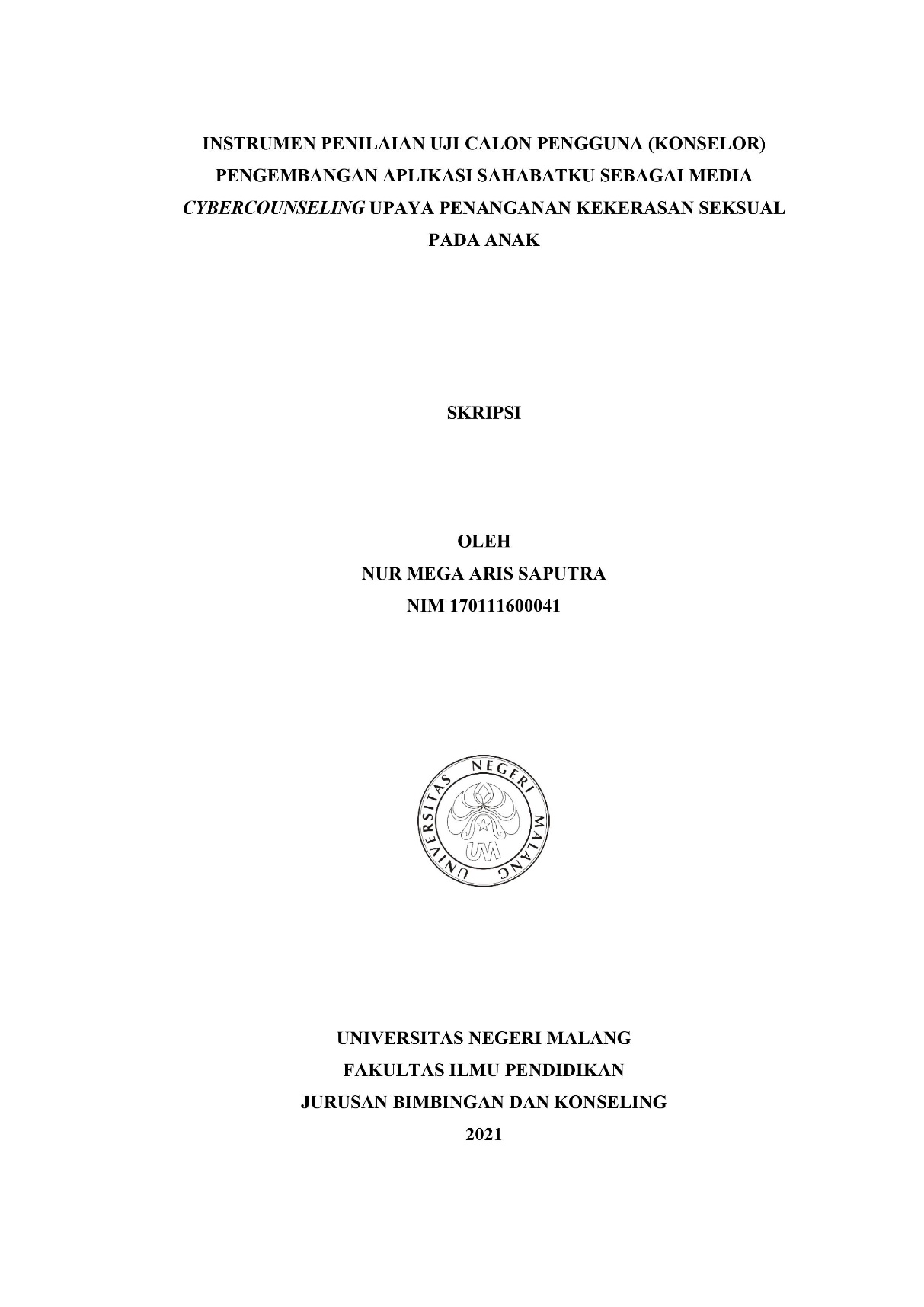 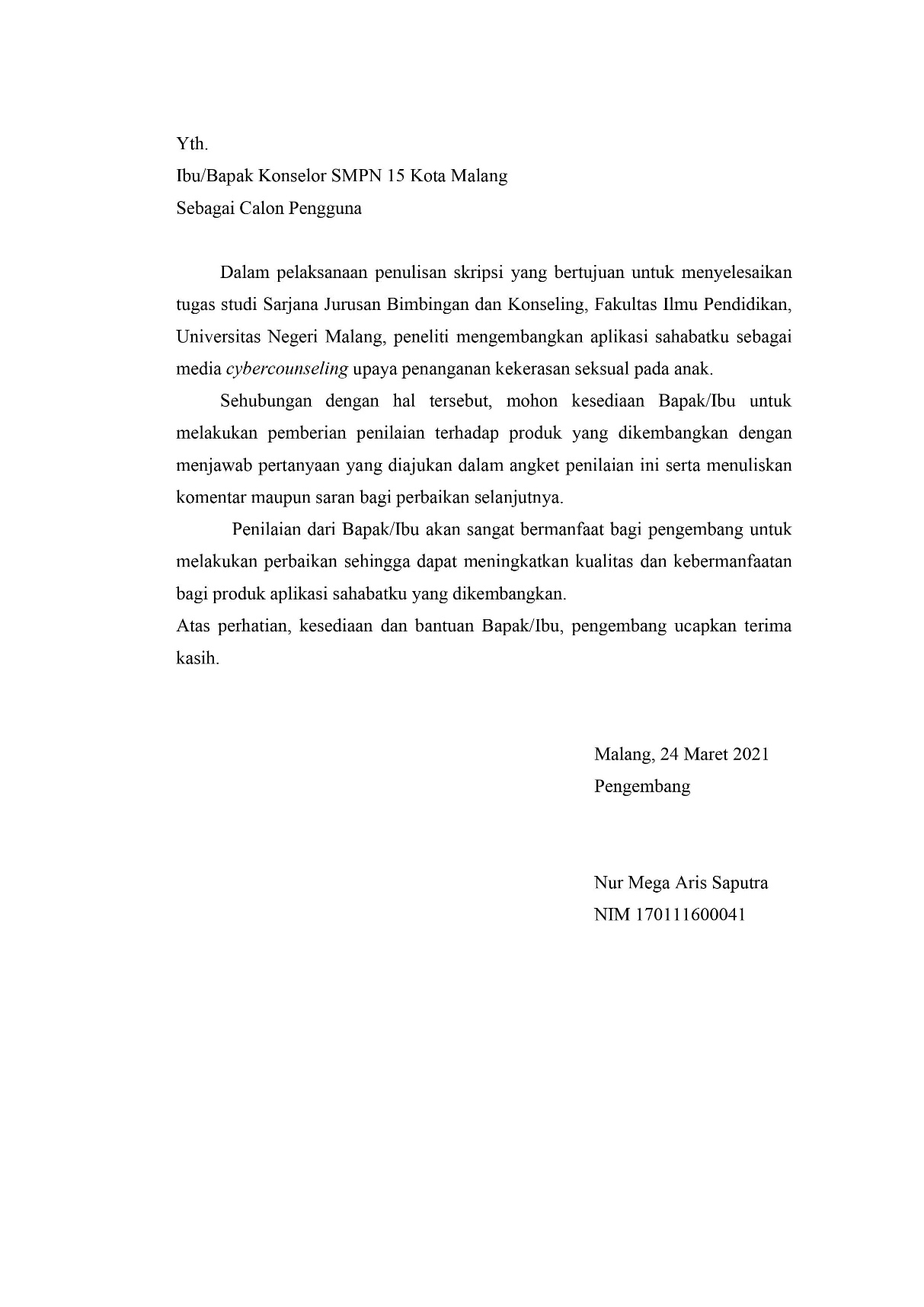 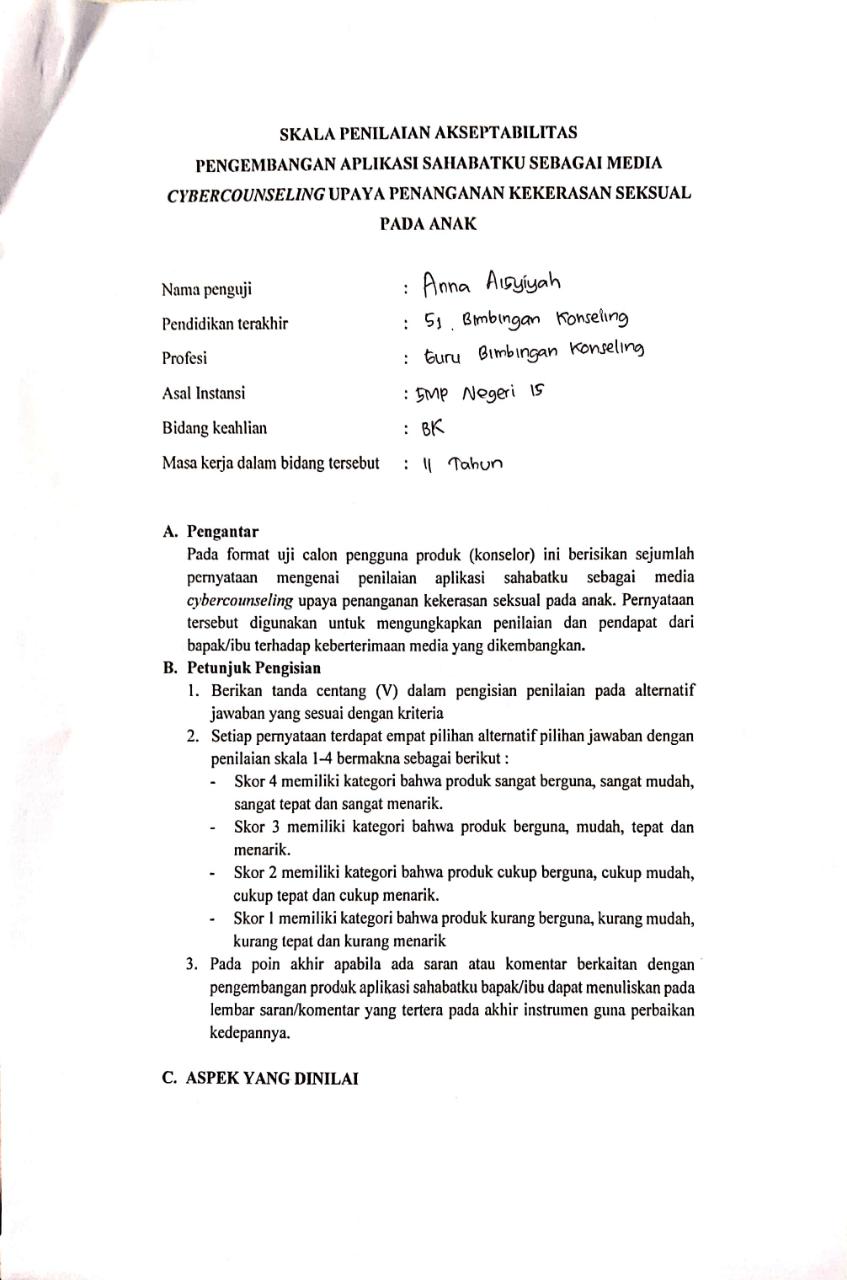 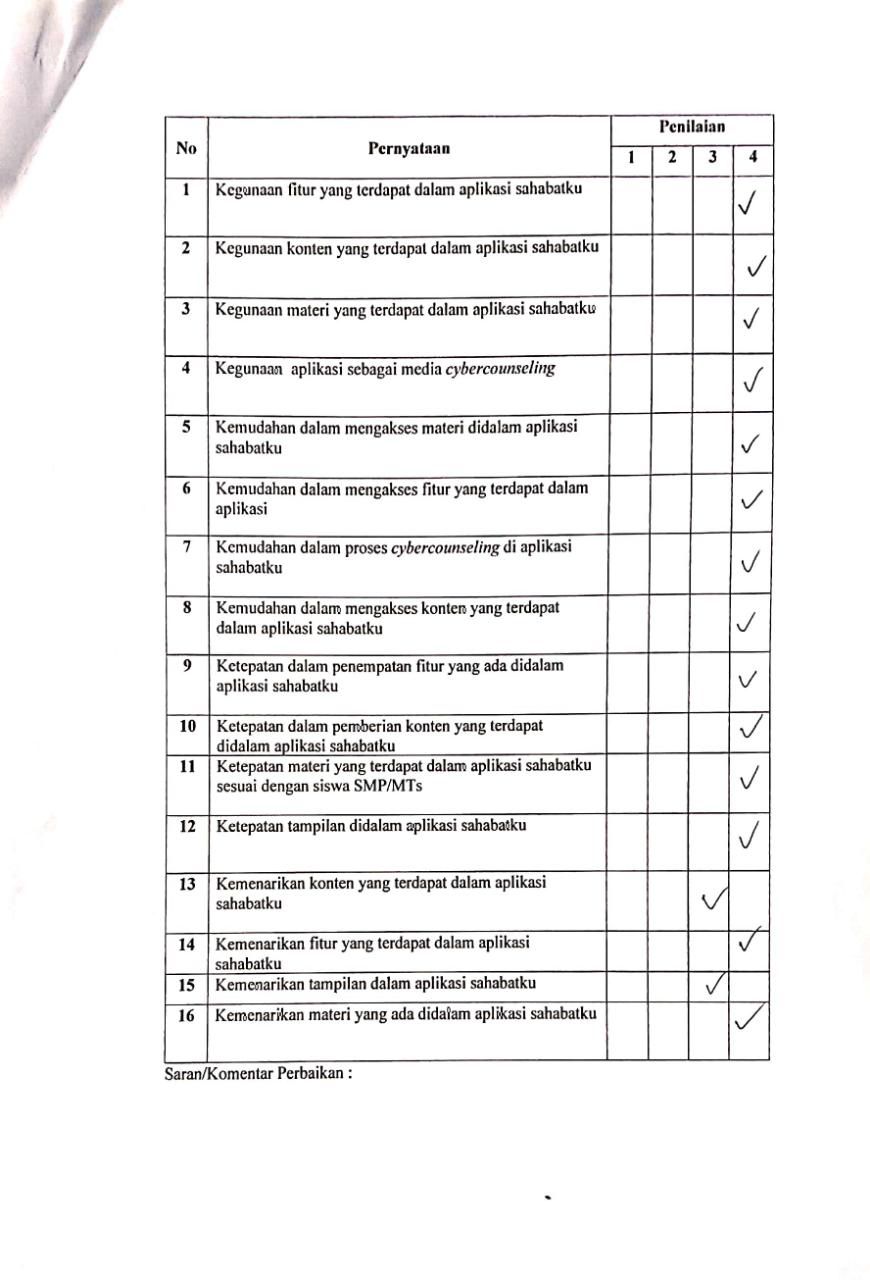 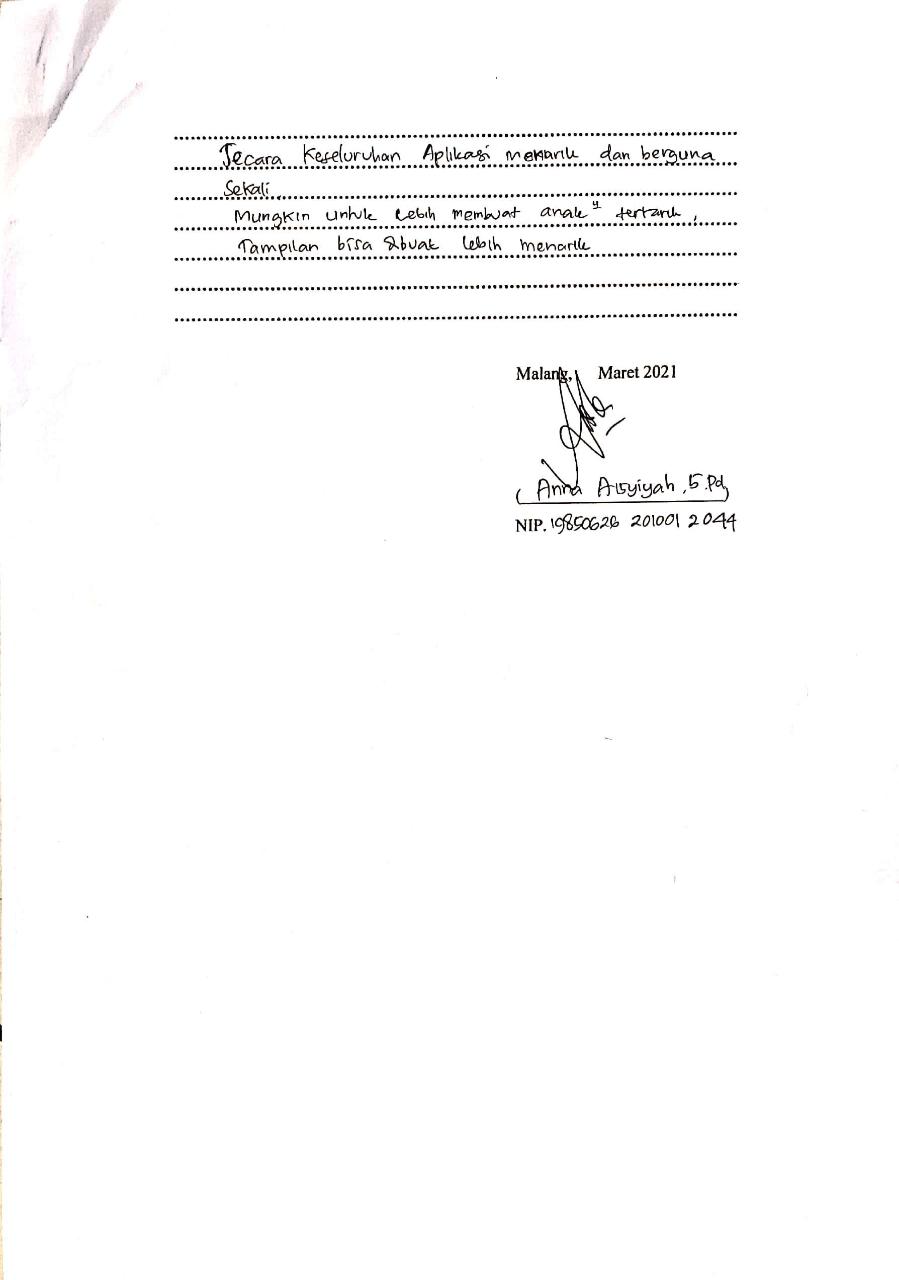 Hasil uji calon pengguna 2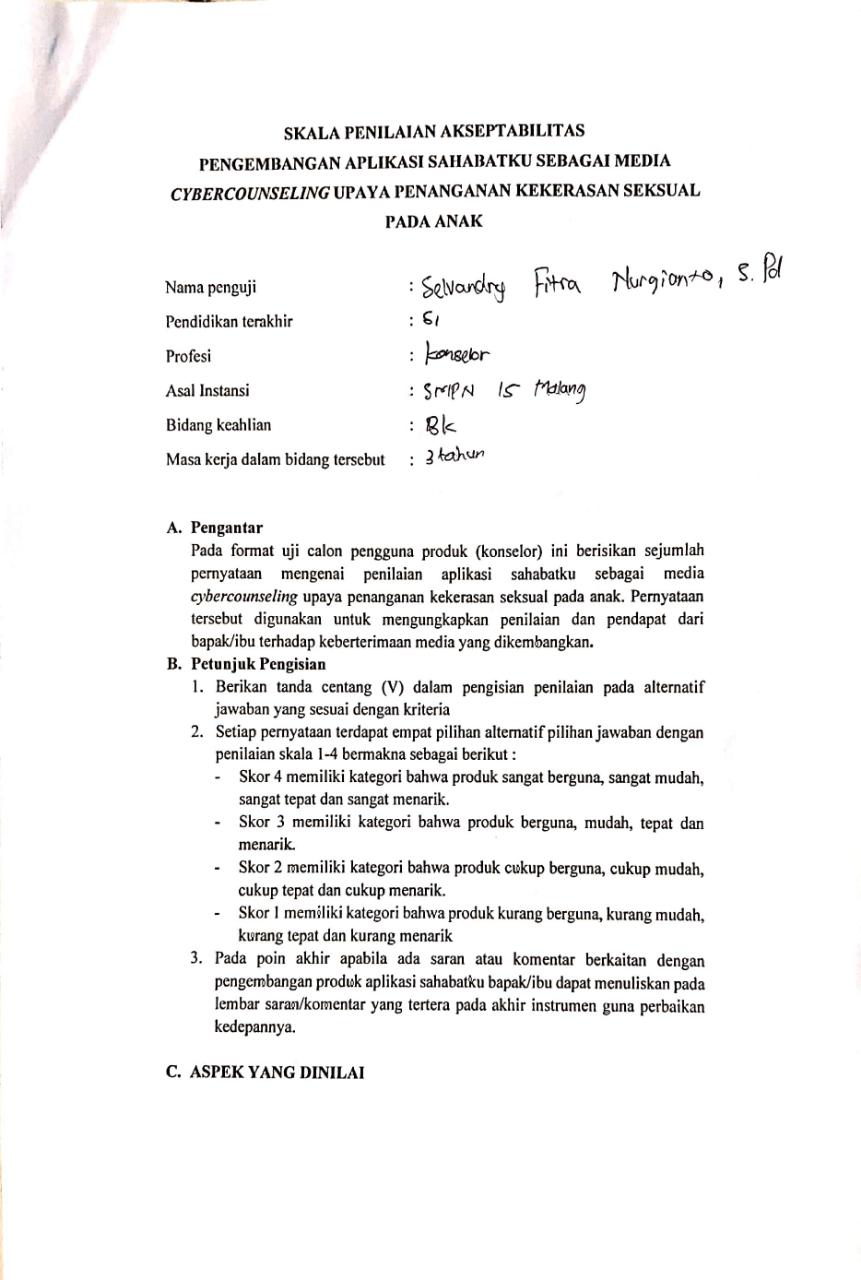 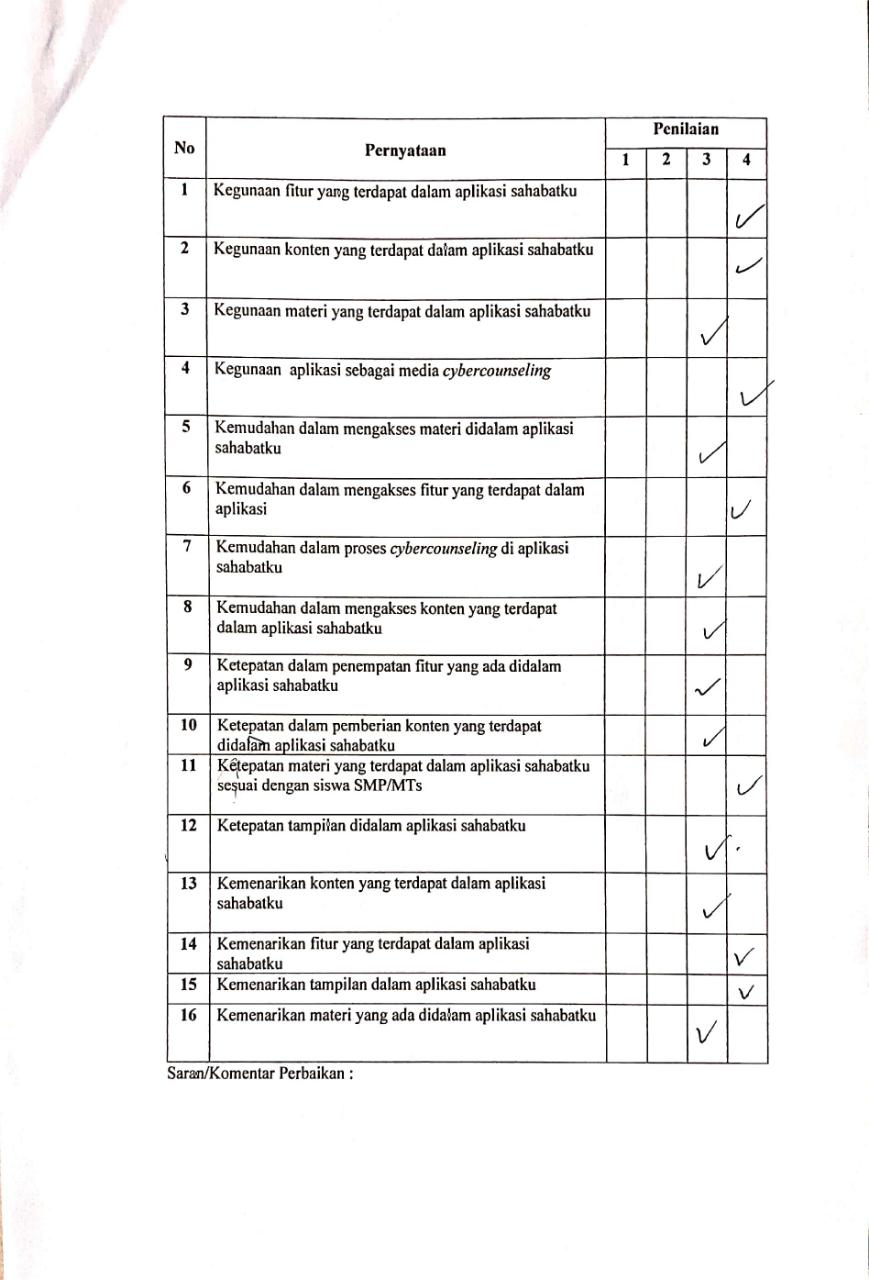 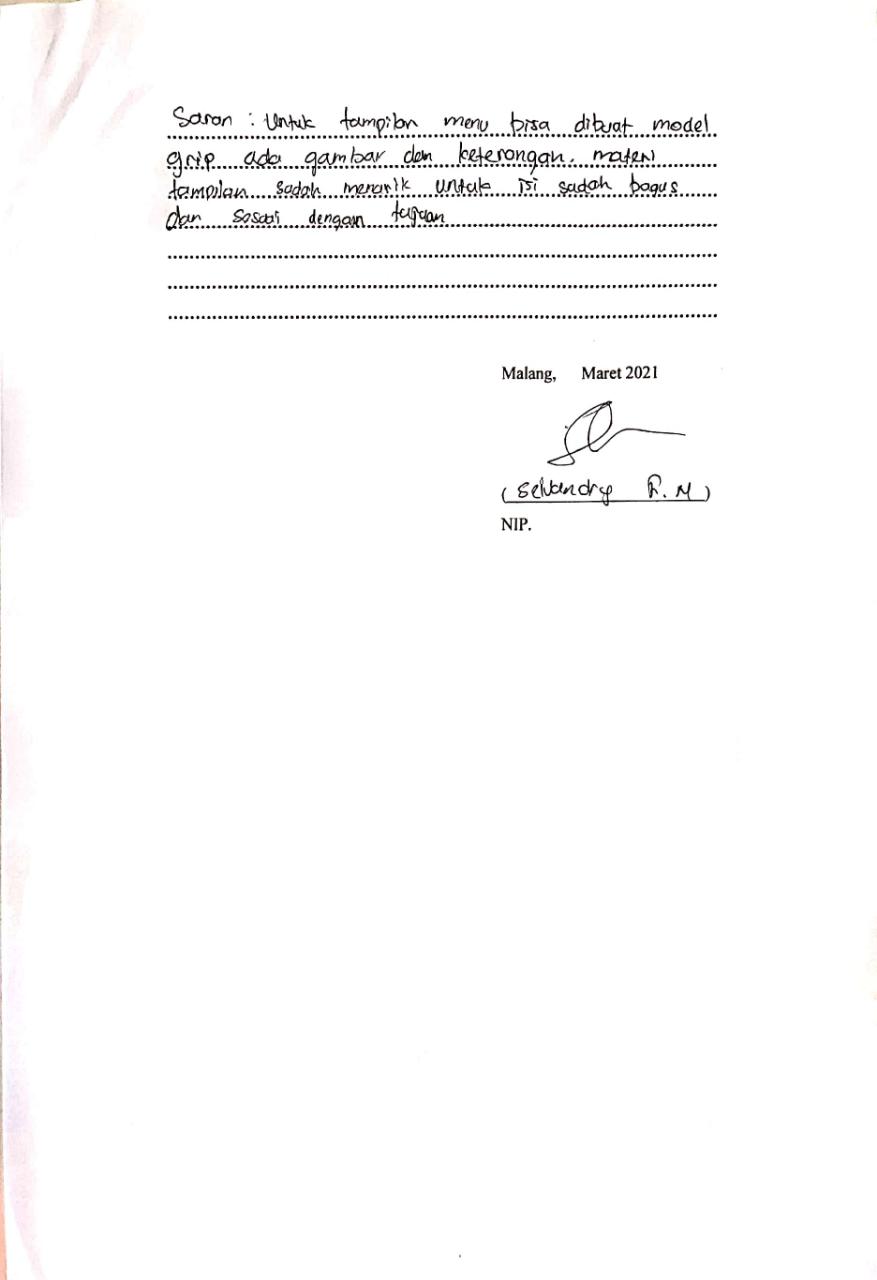 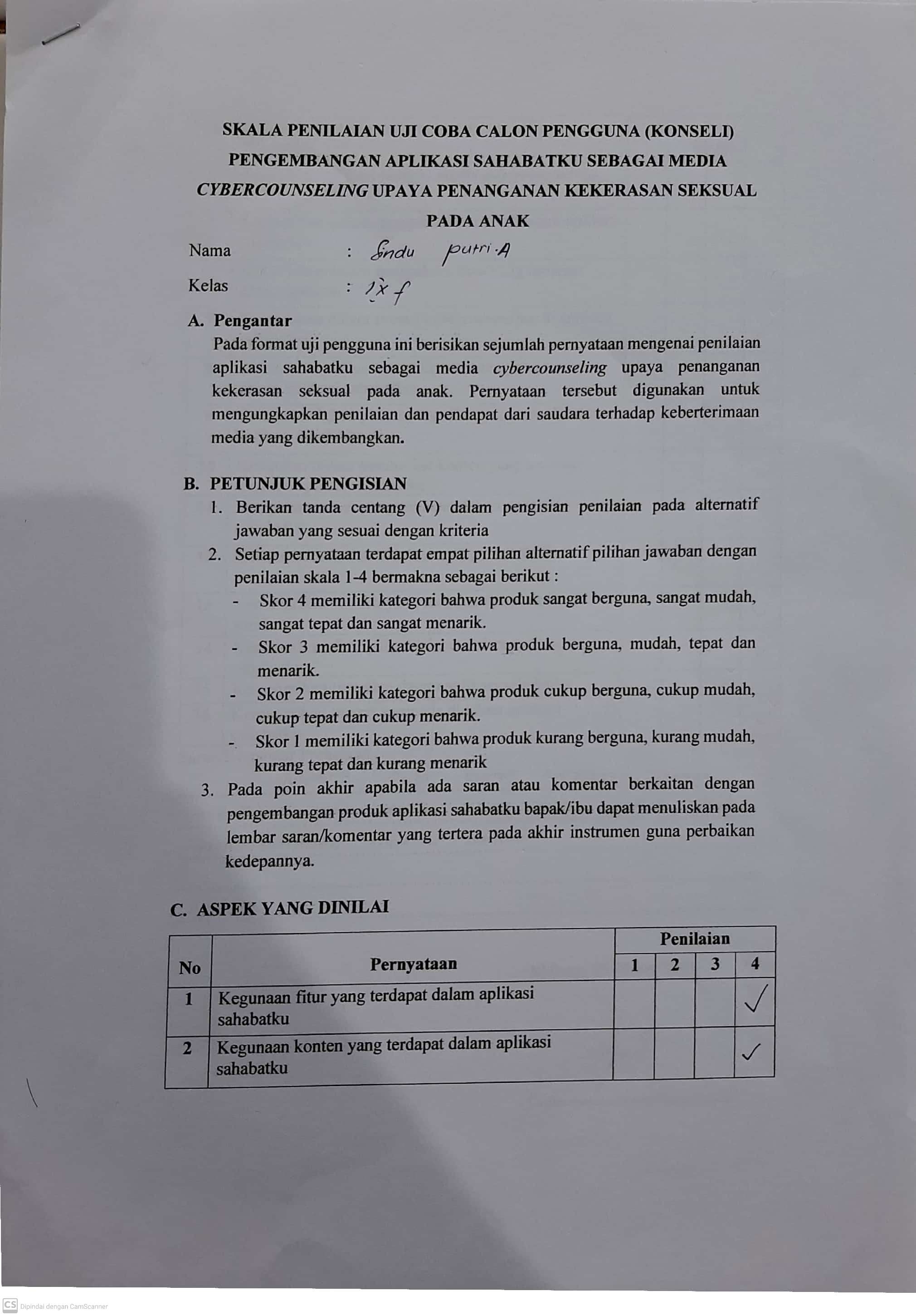 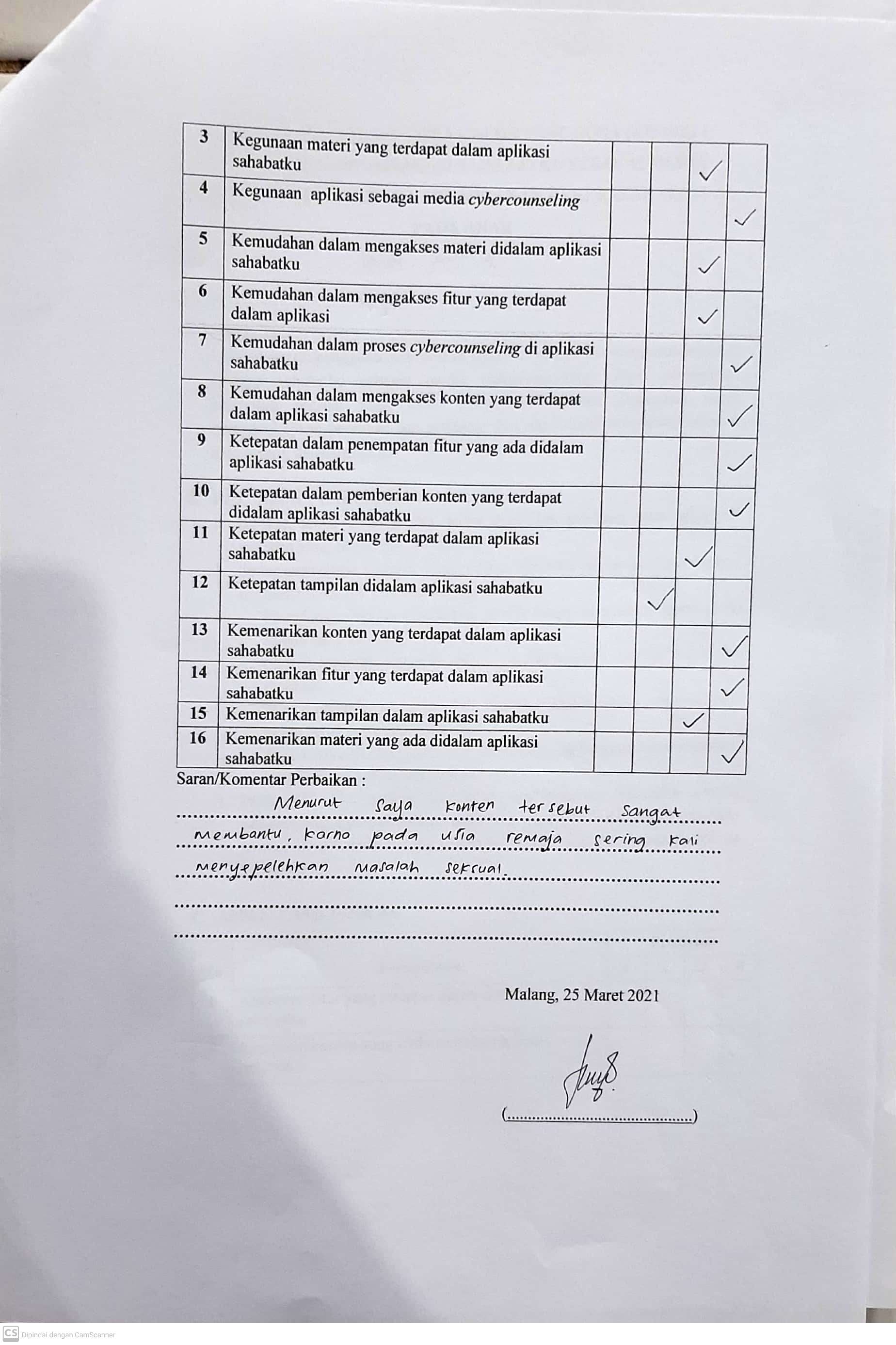 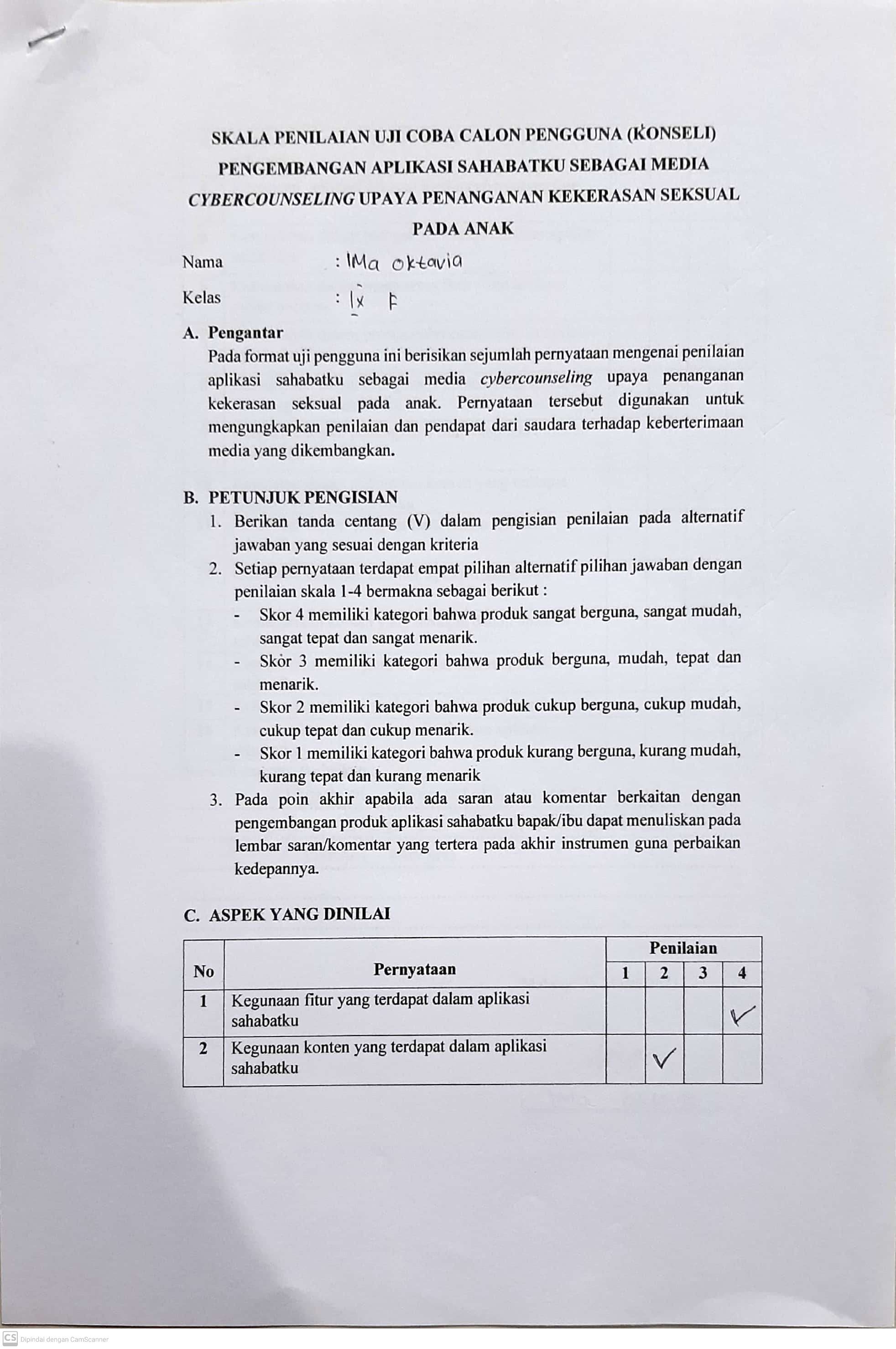 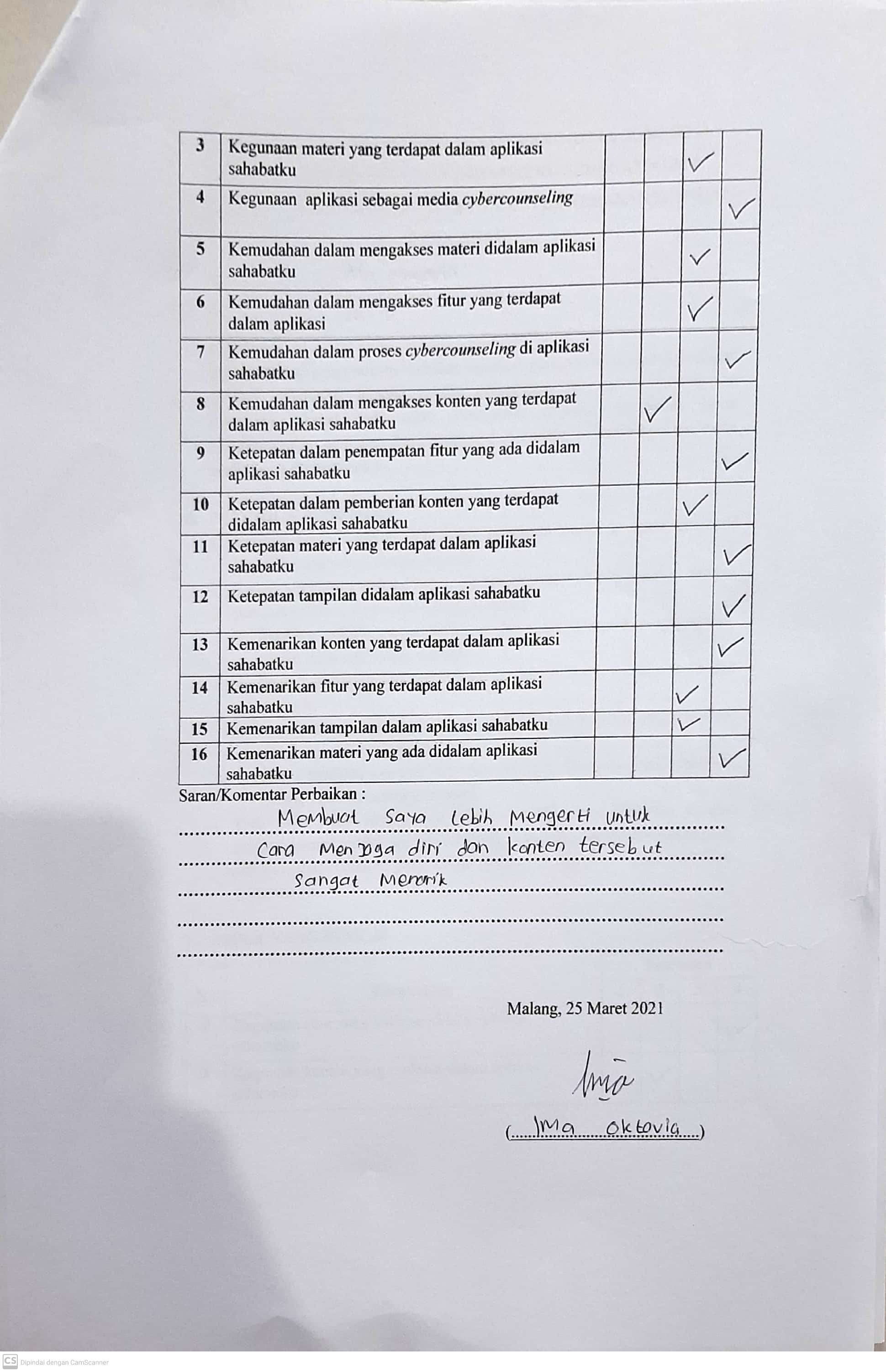 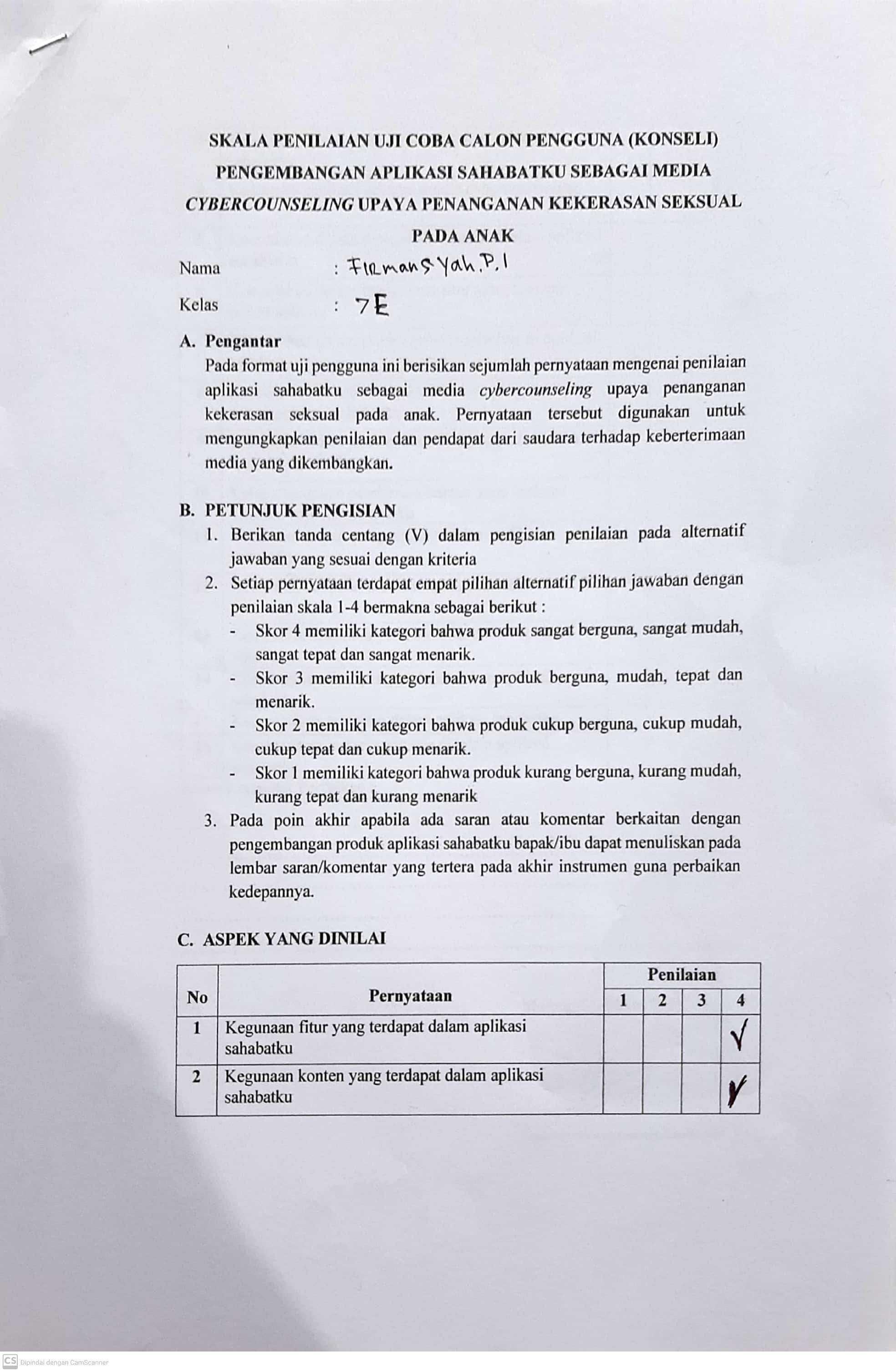 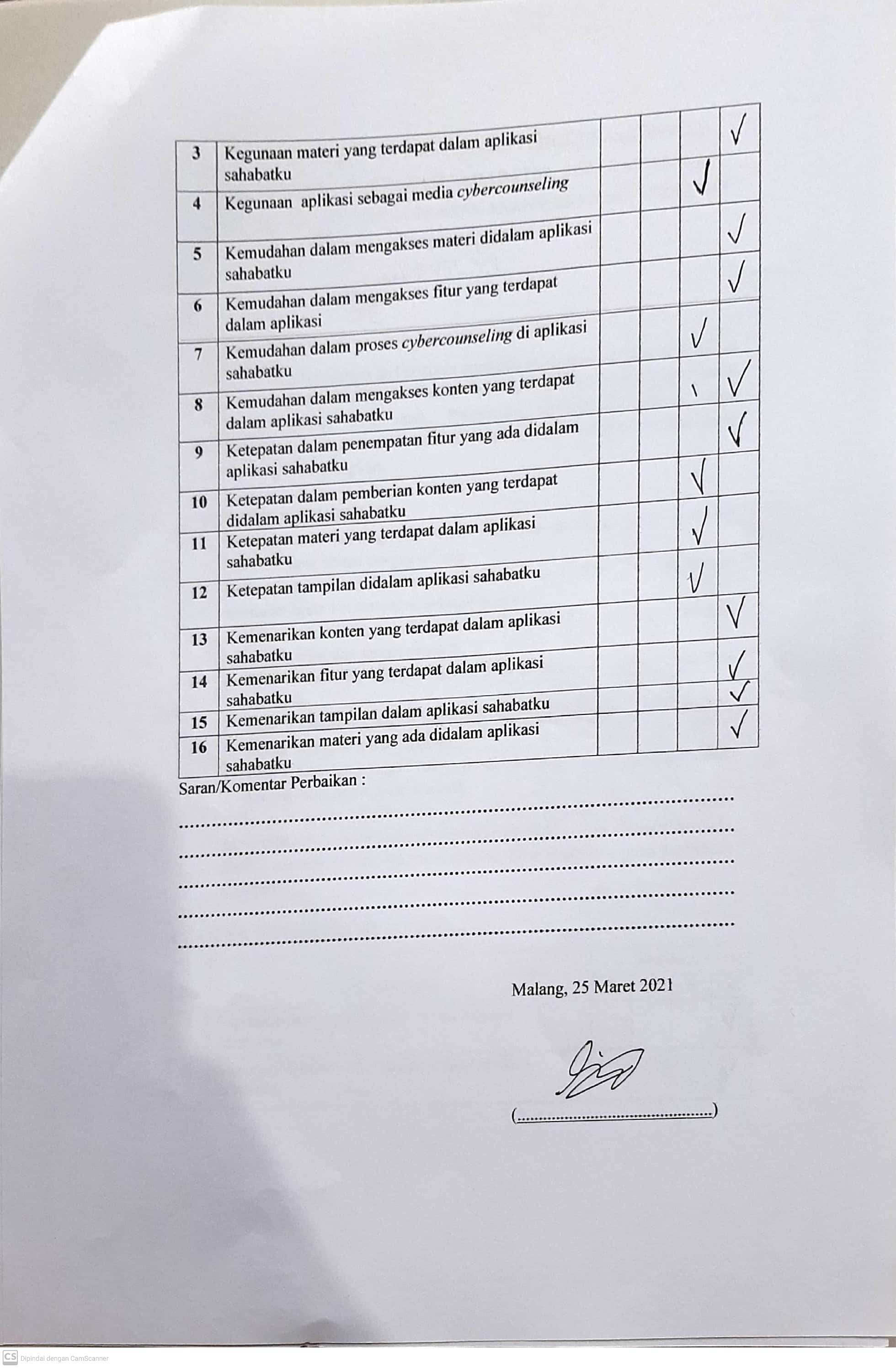 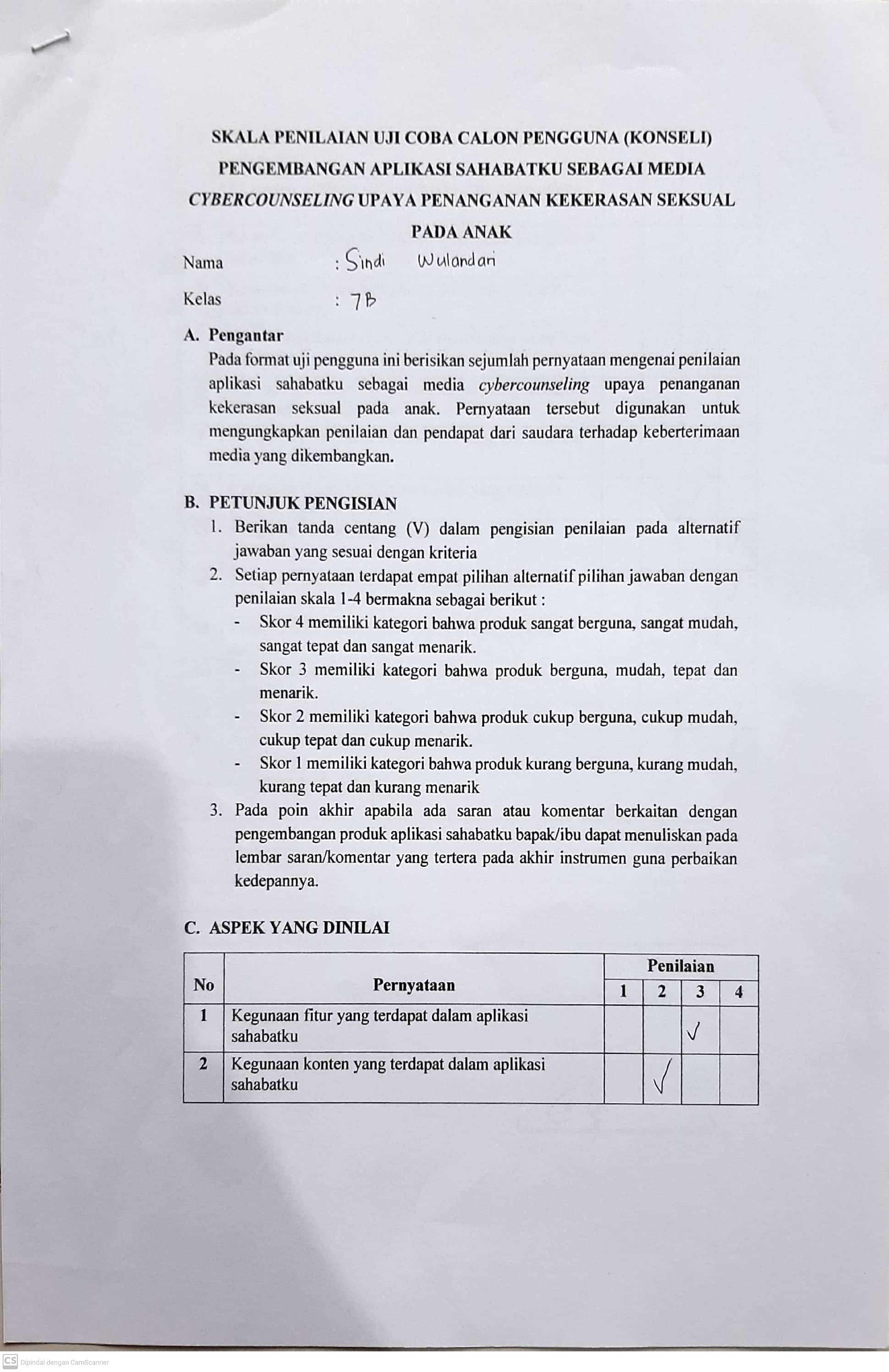 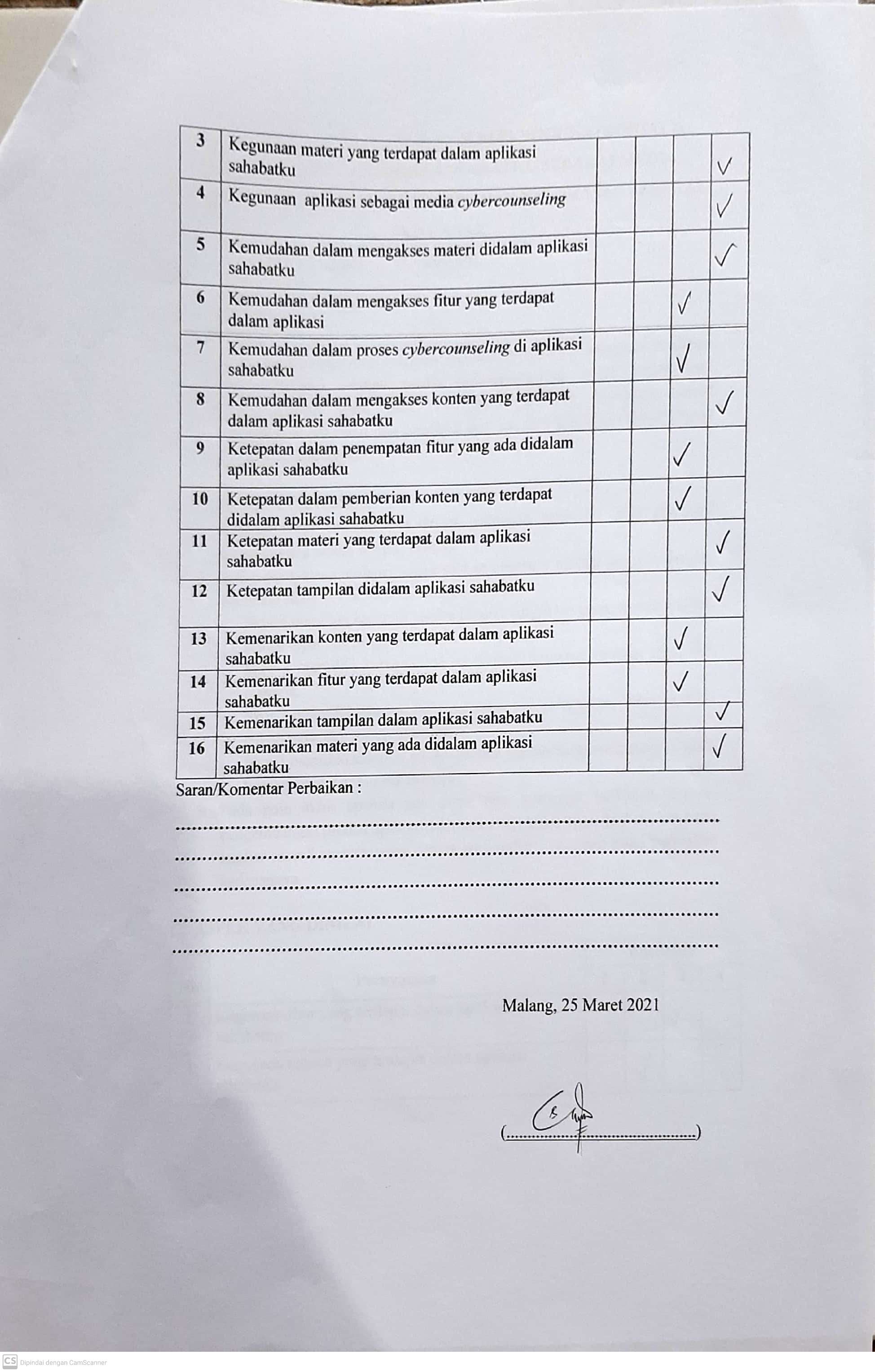 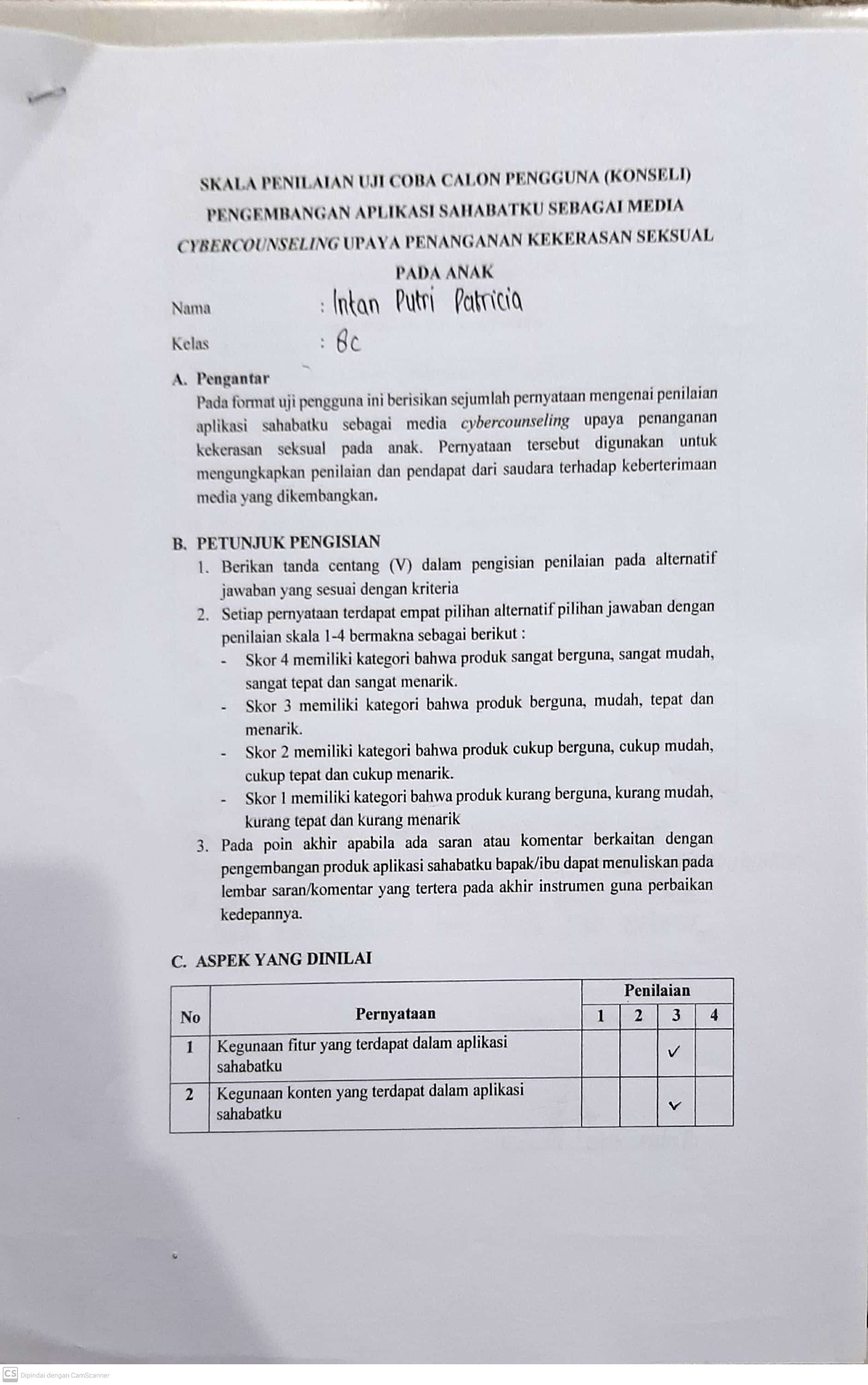 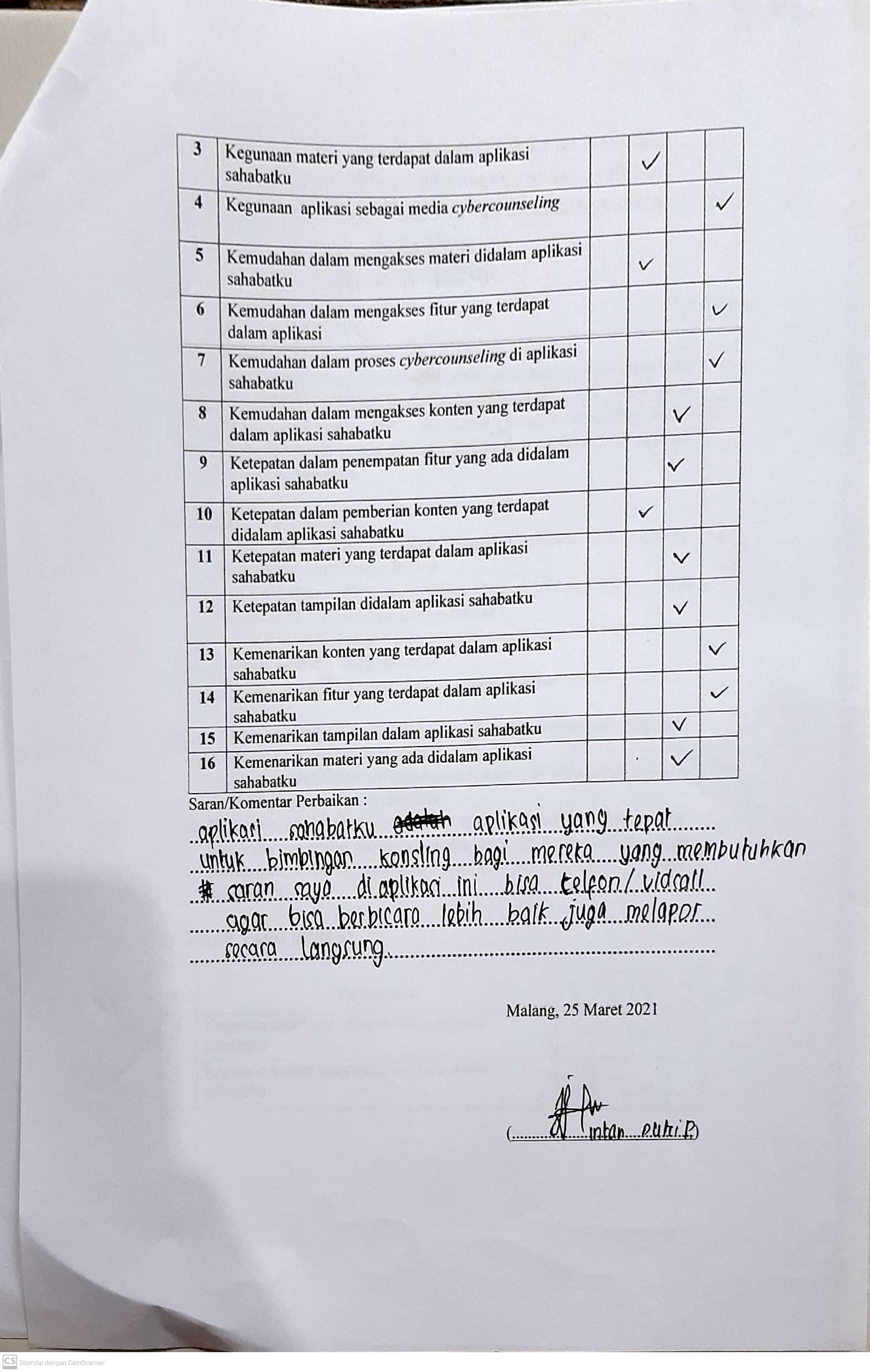 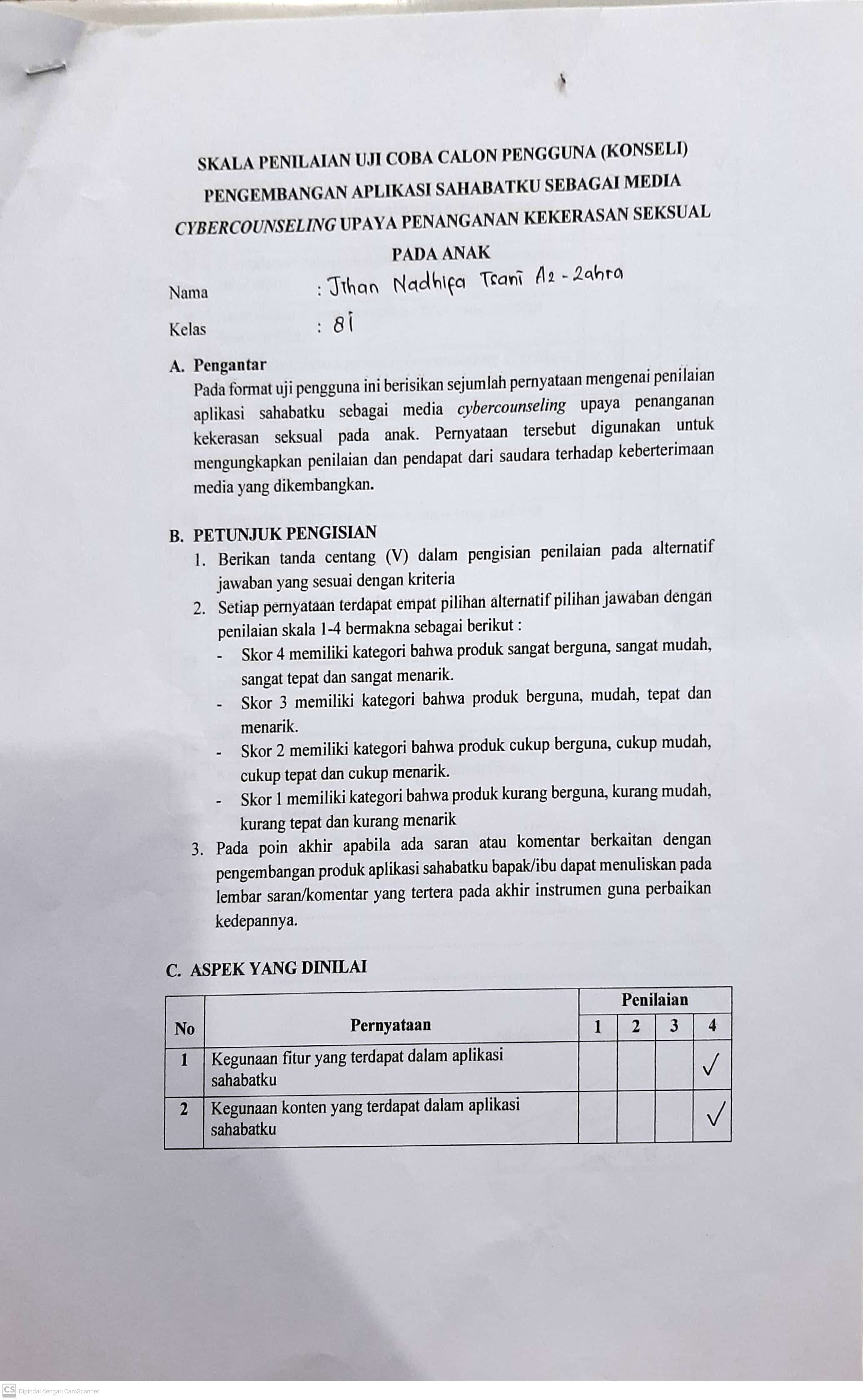 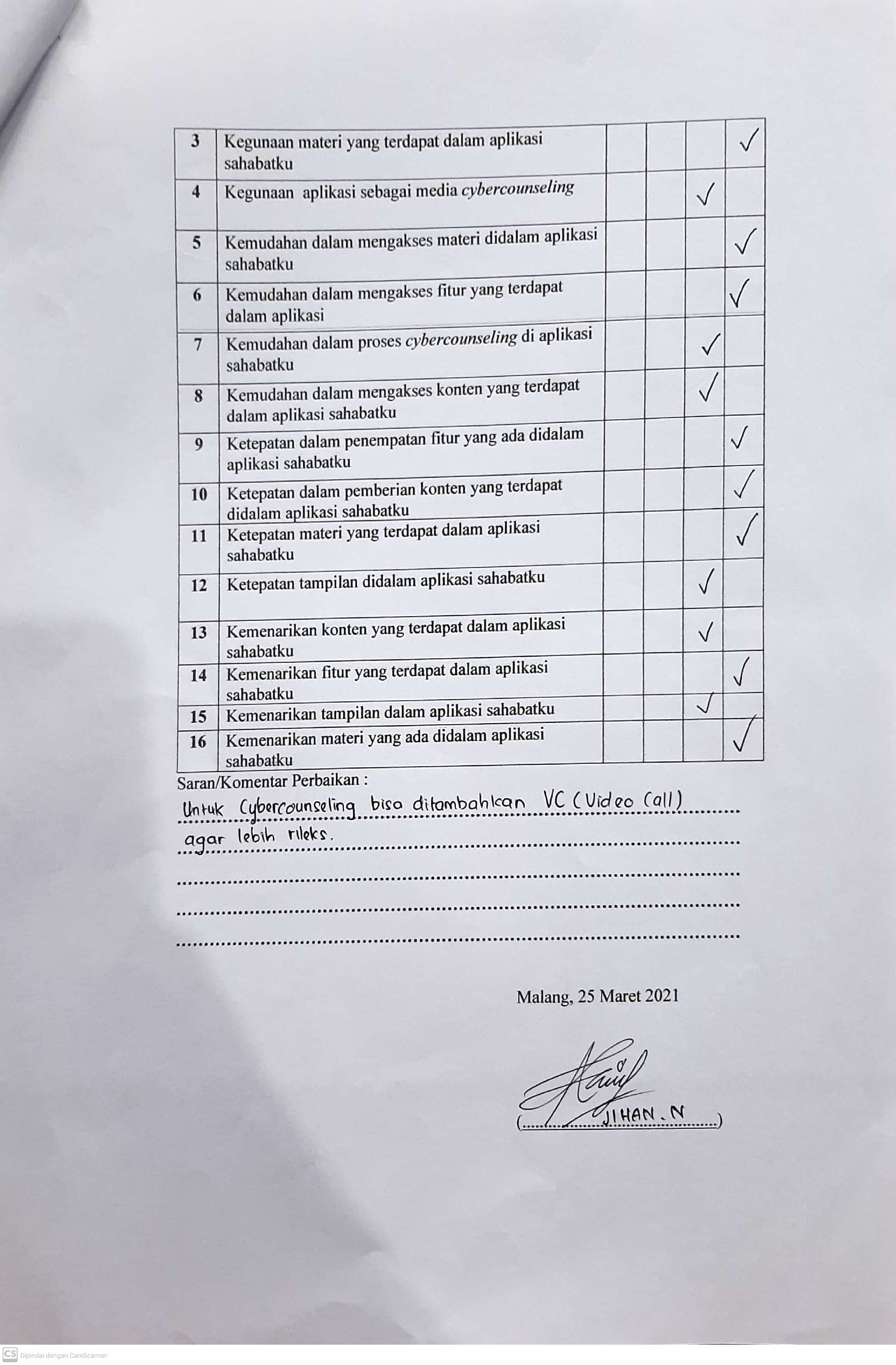 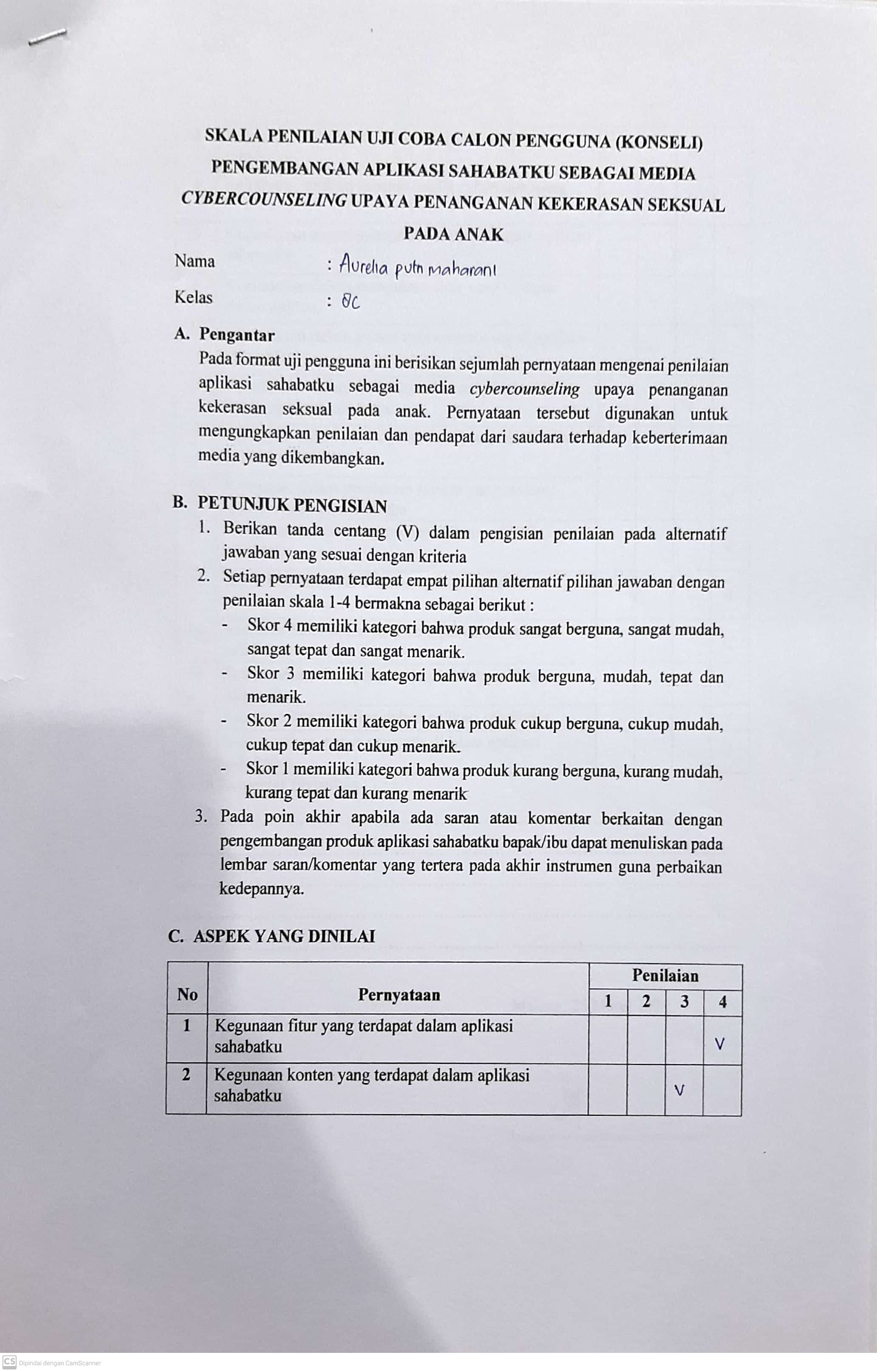 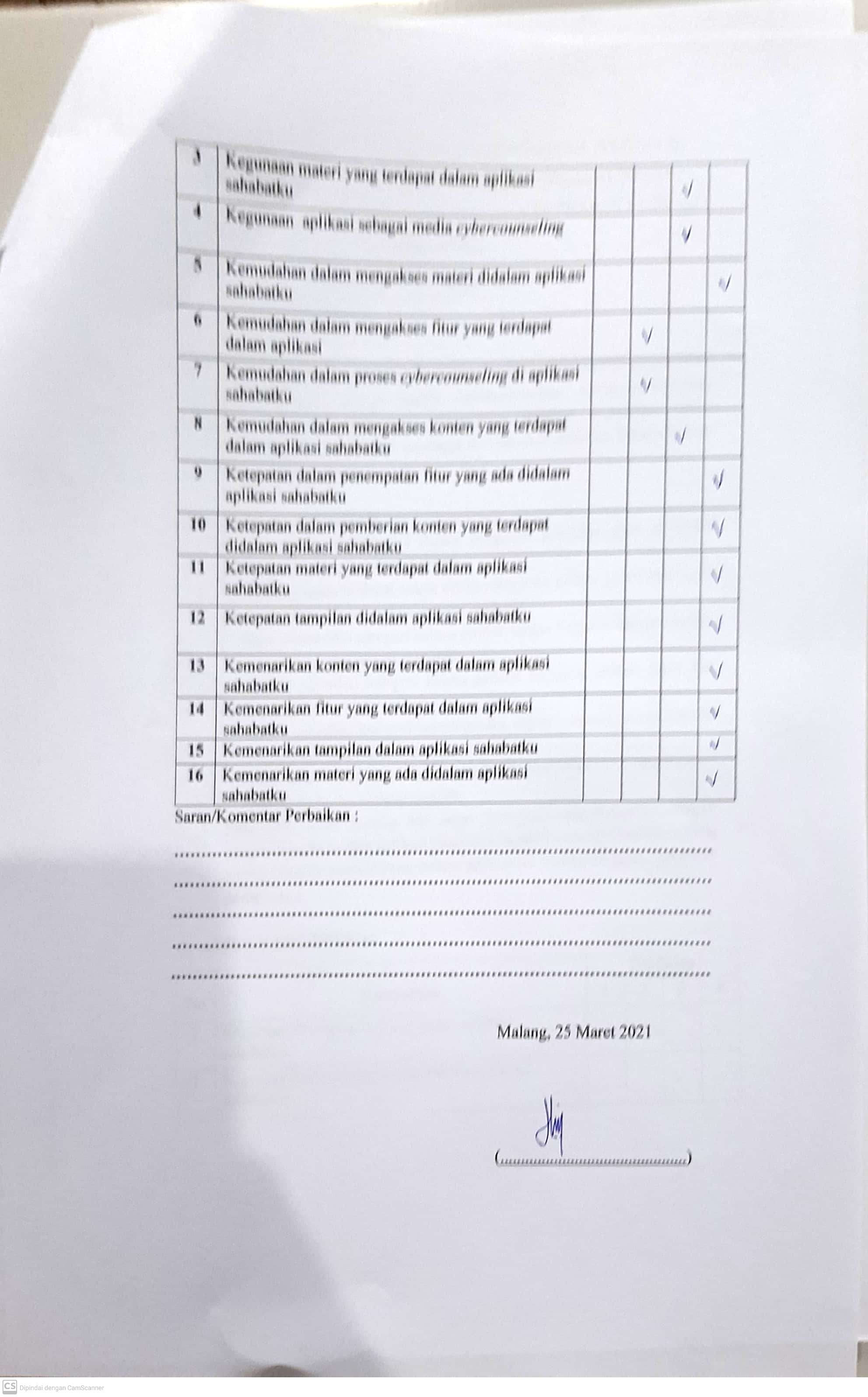 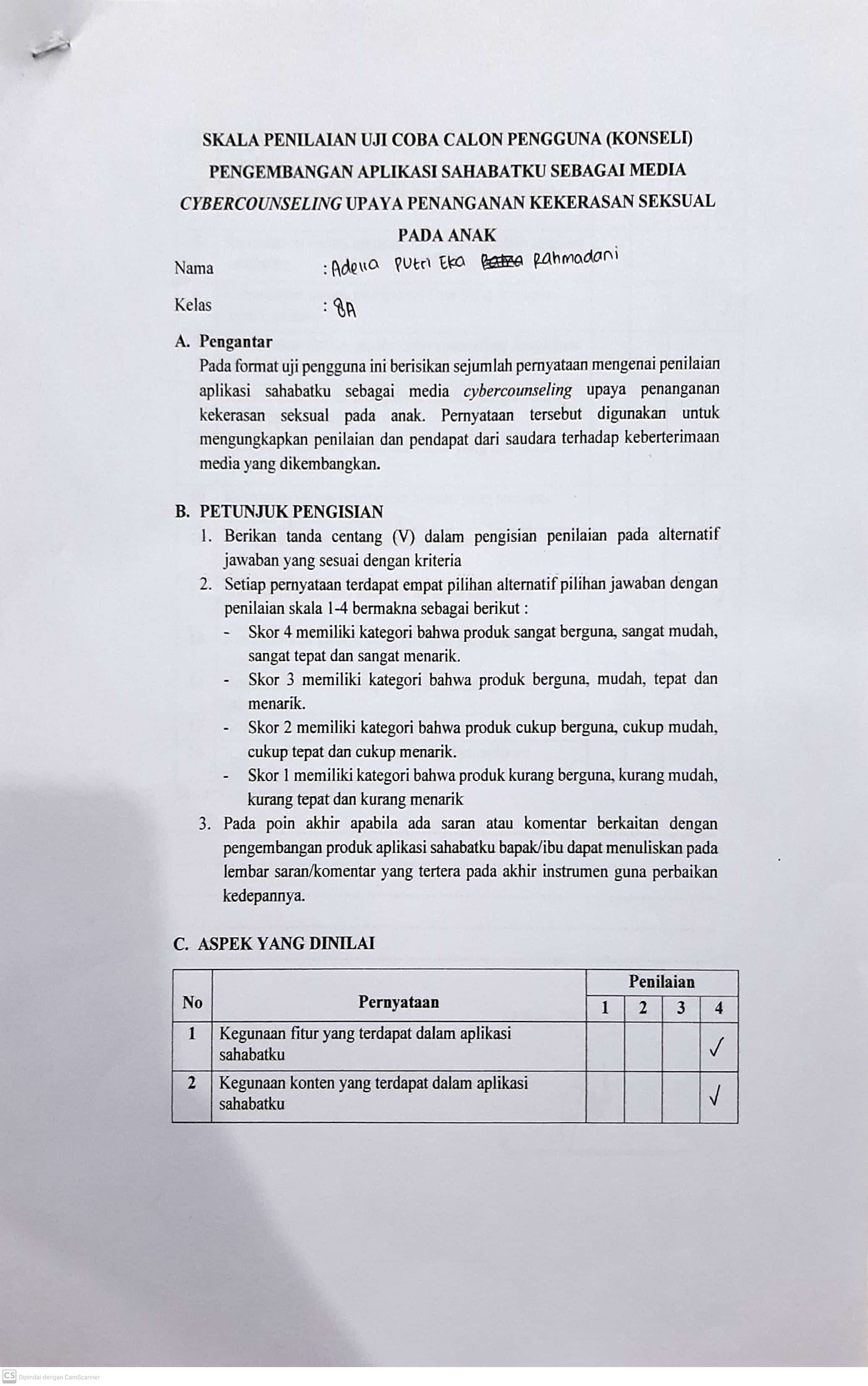 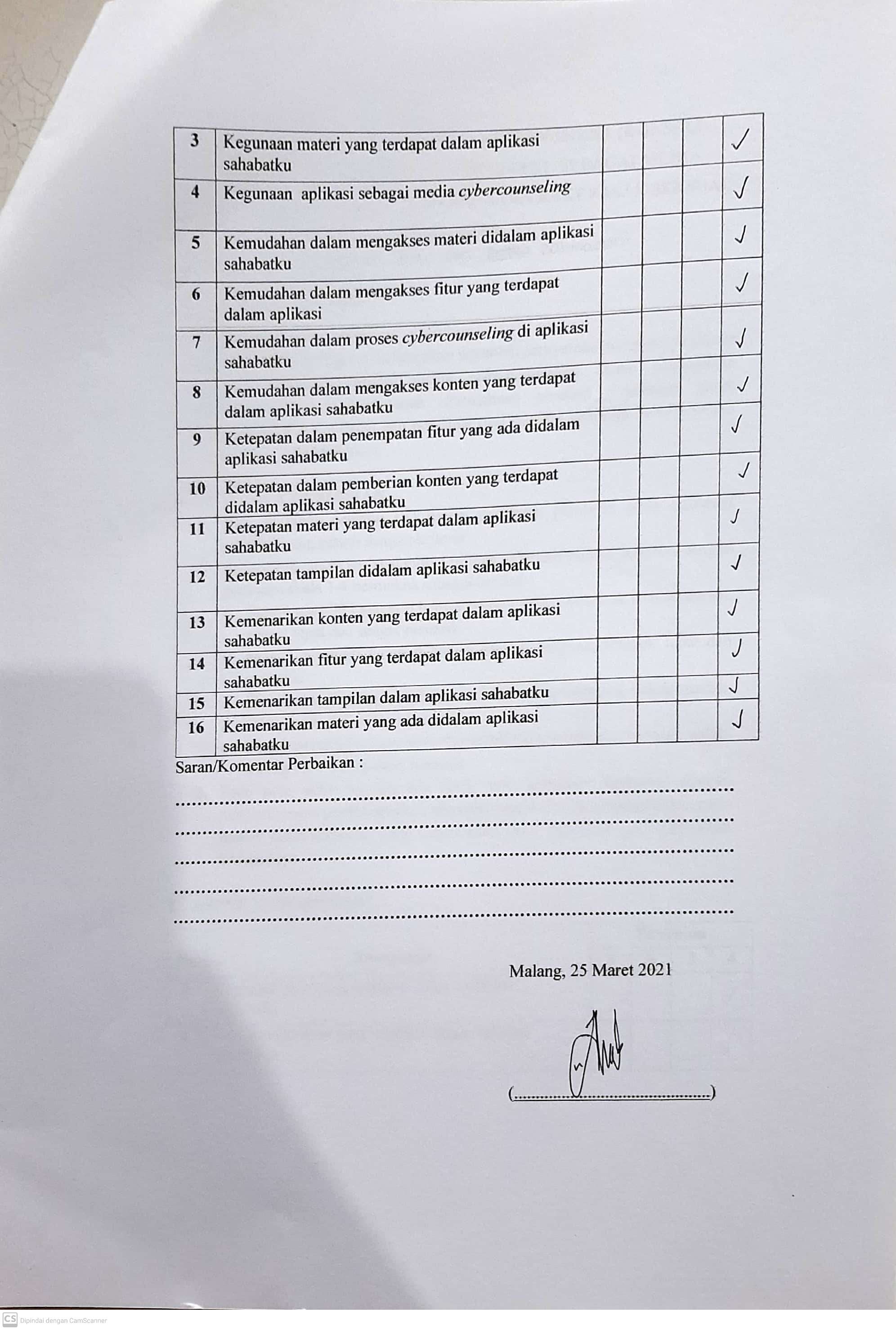 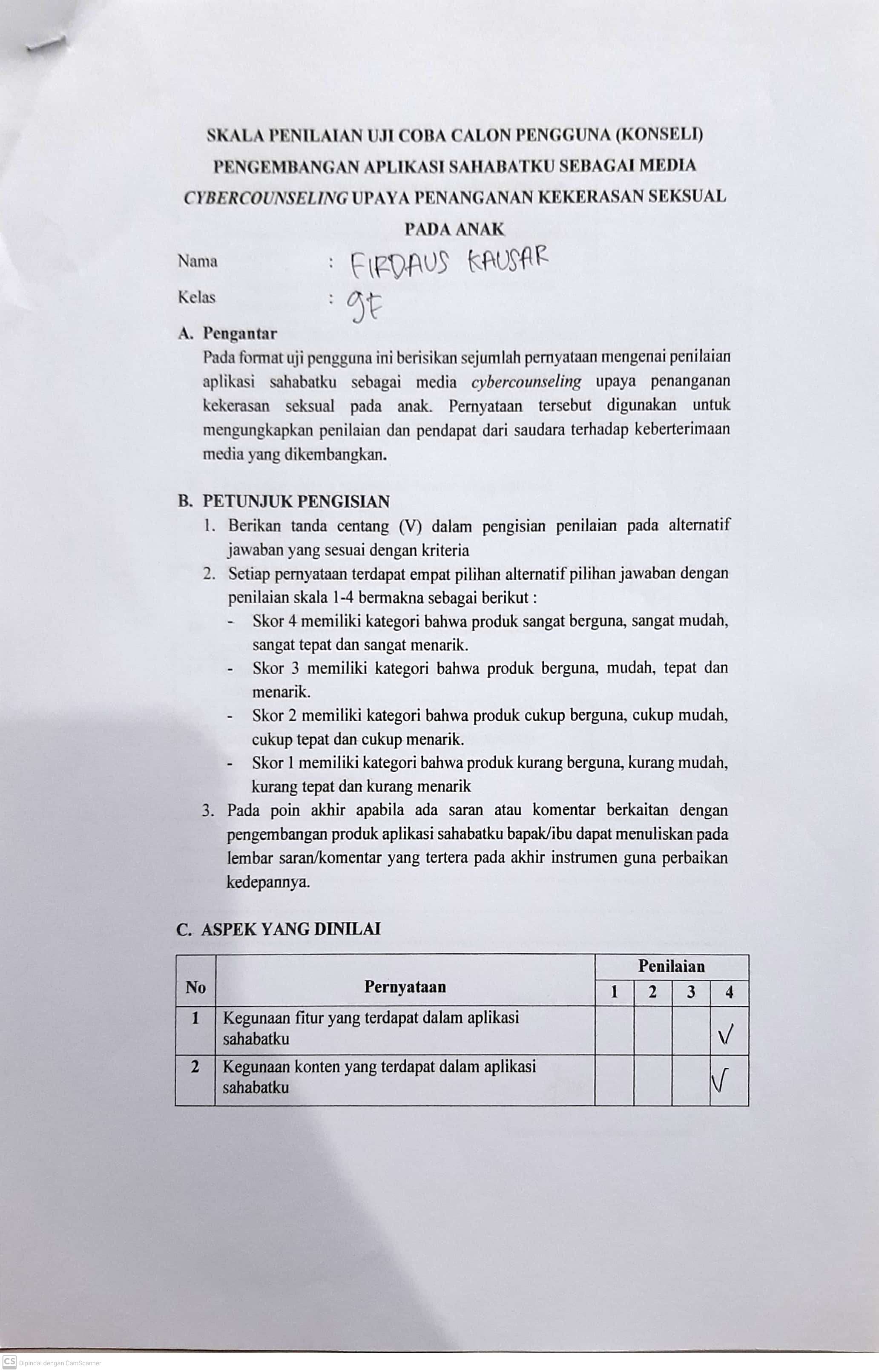 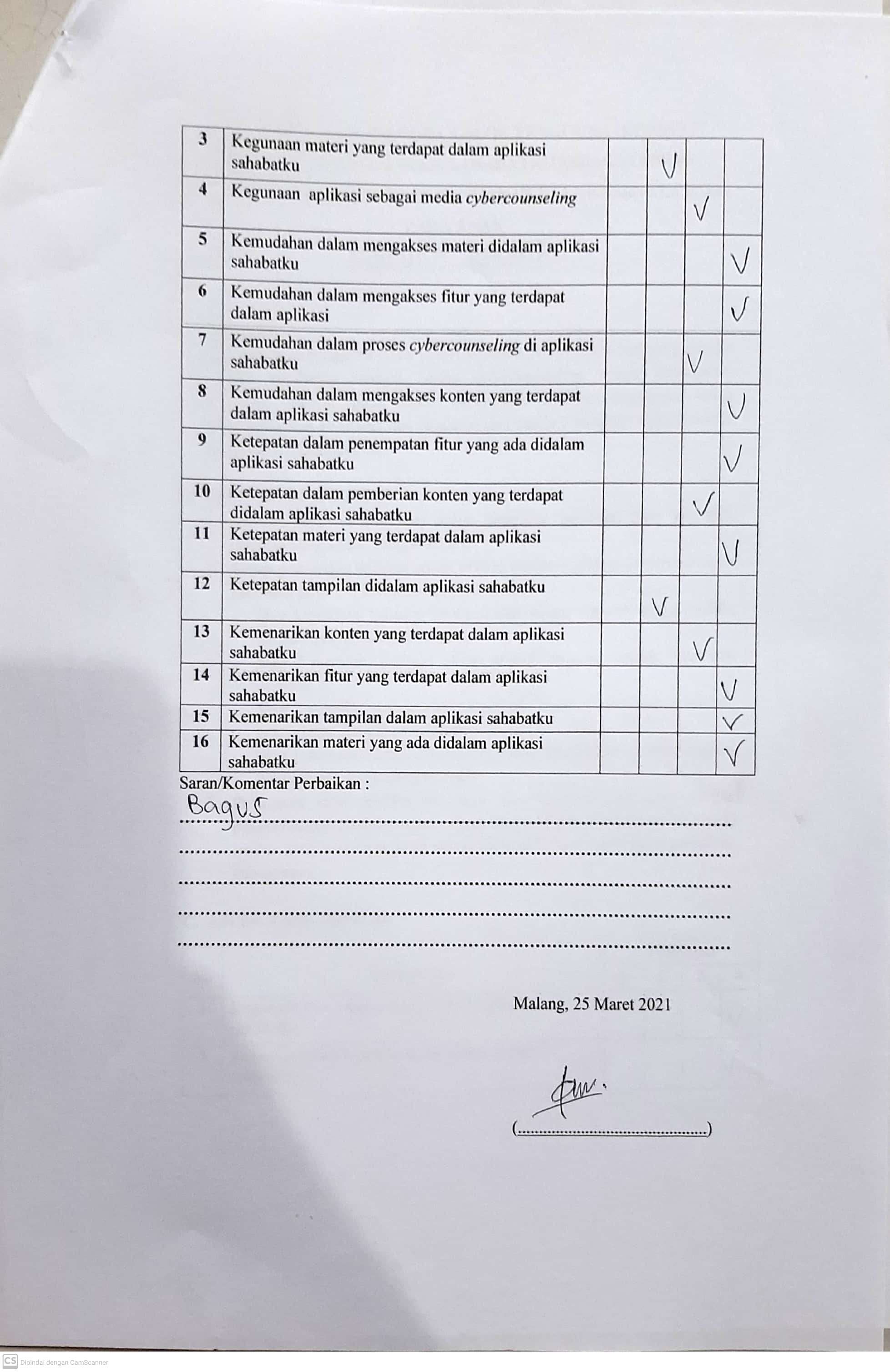 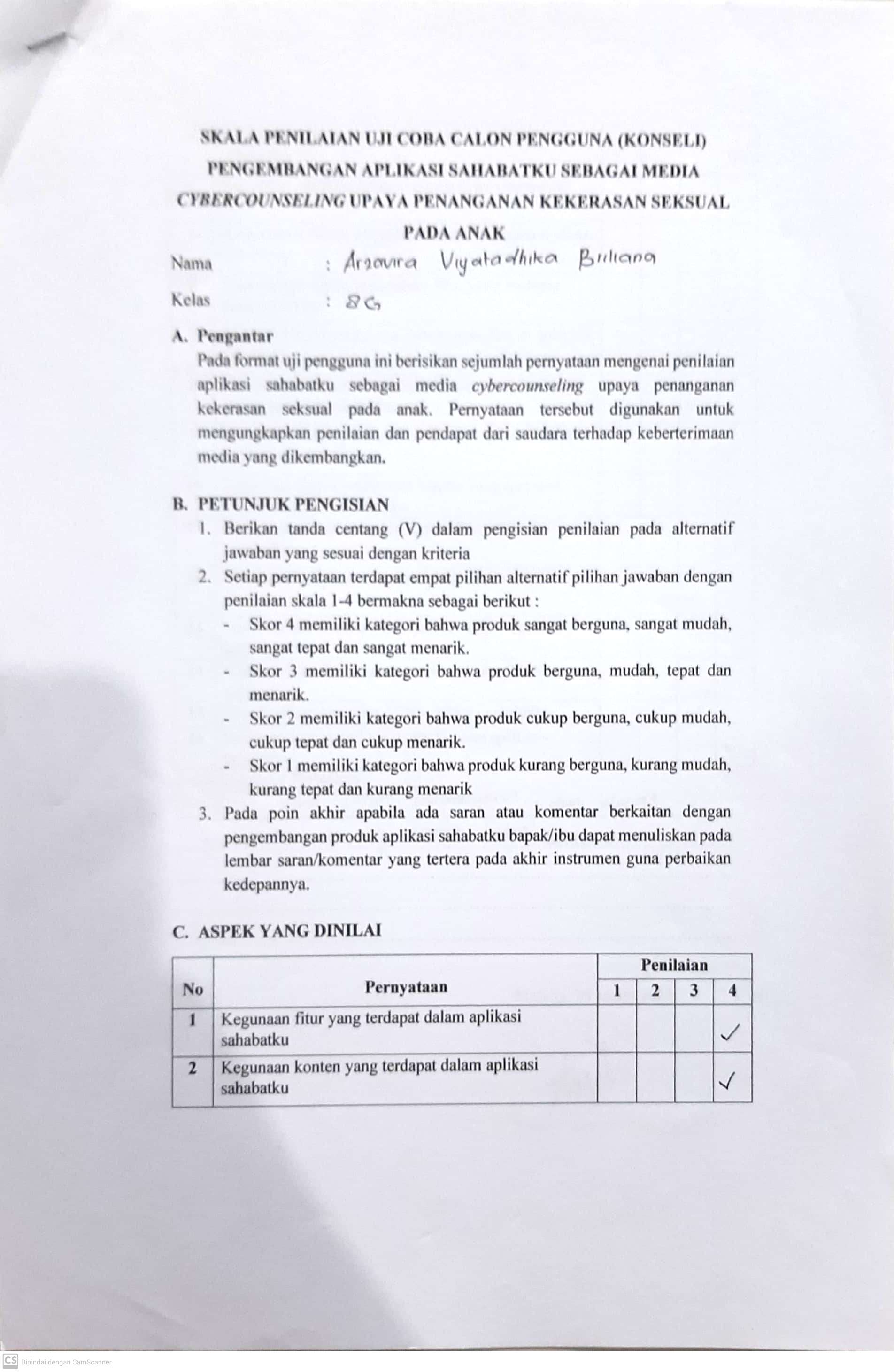 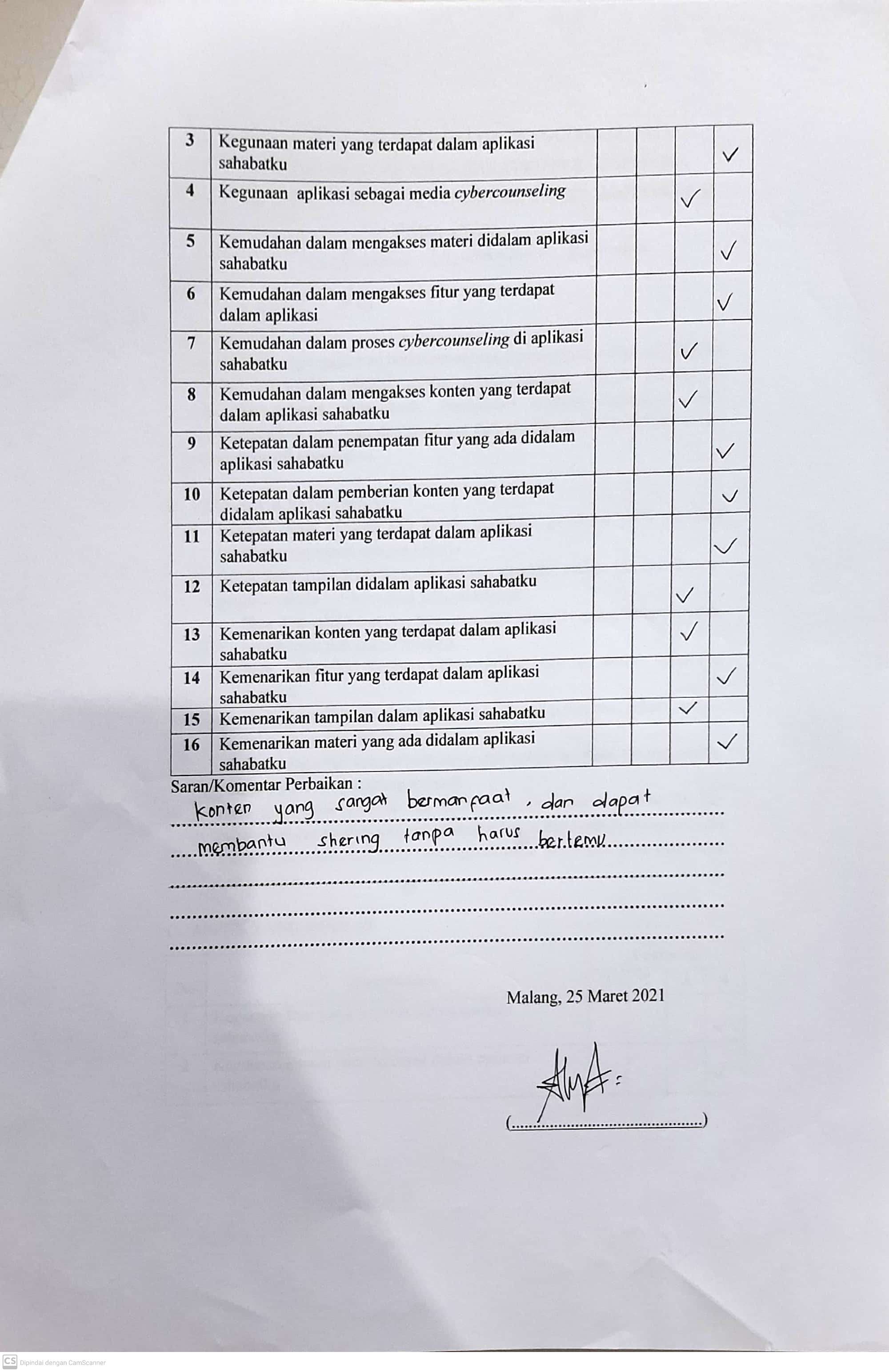 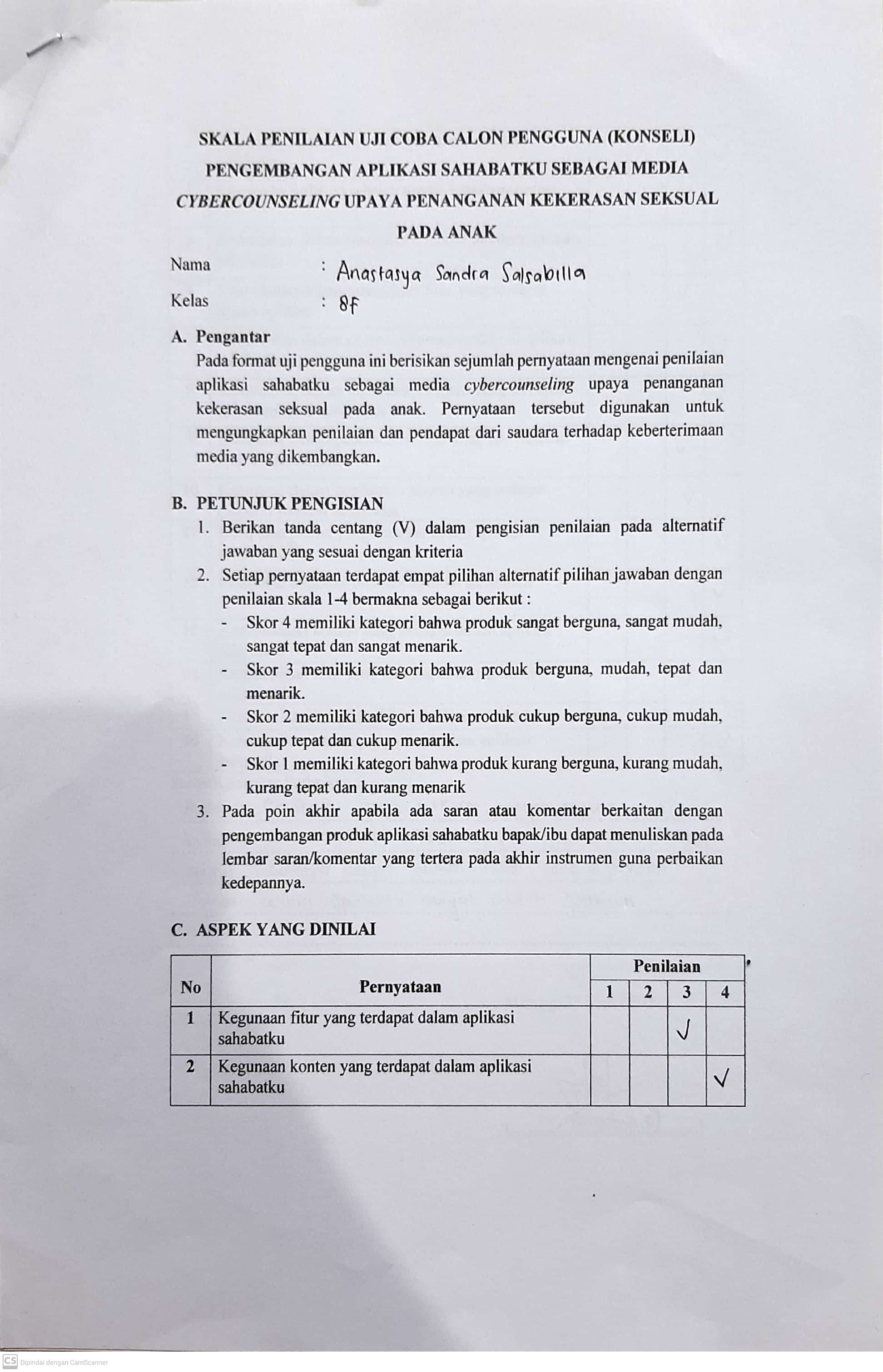 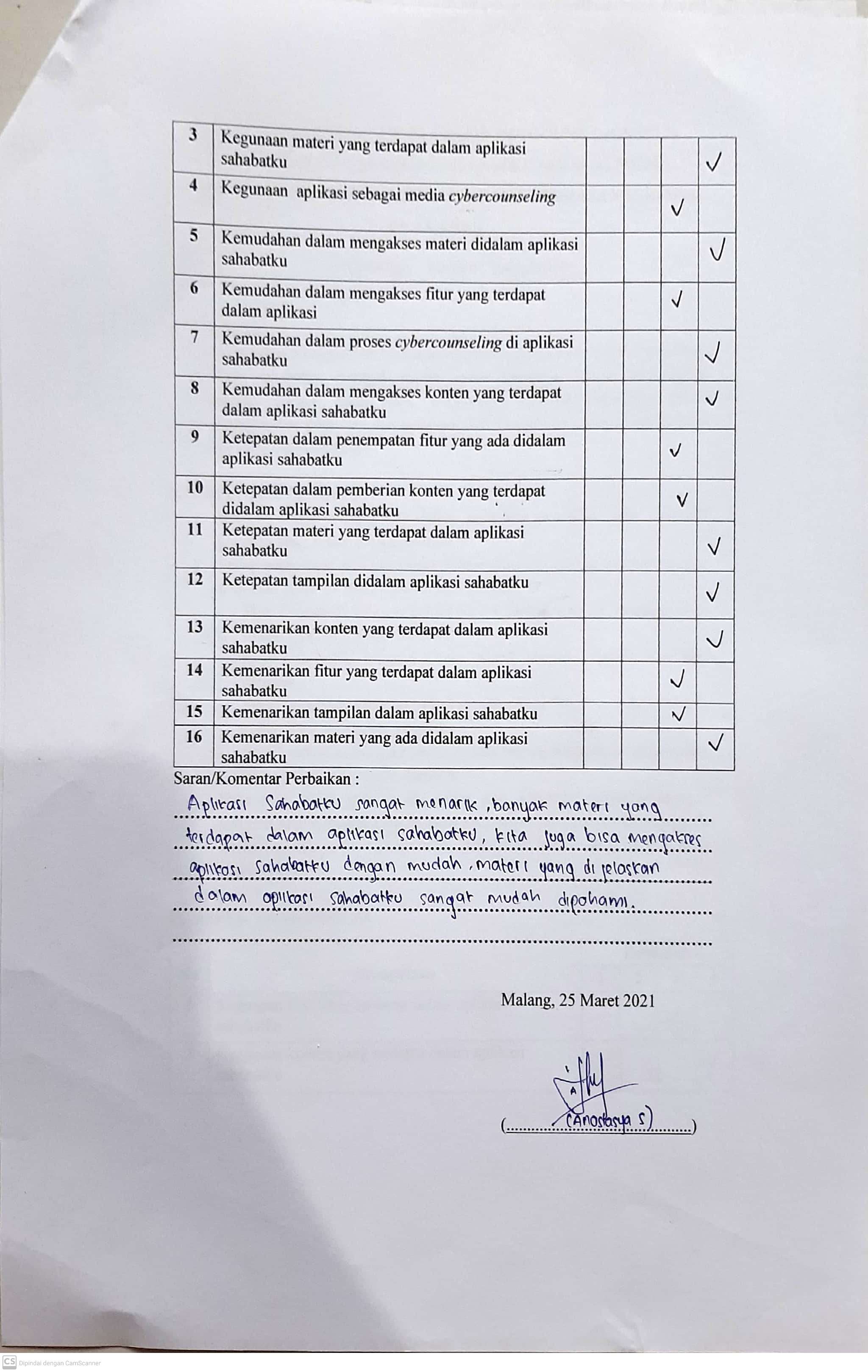 